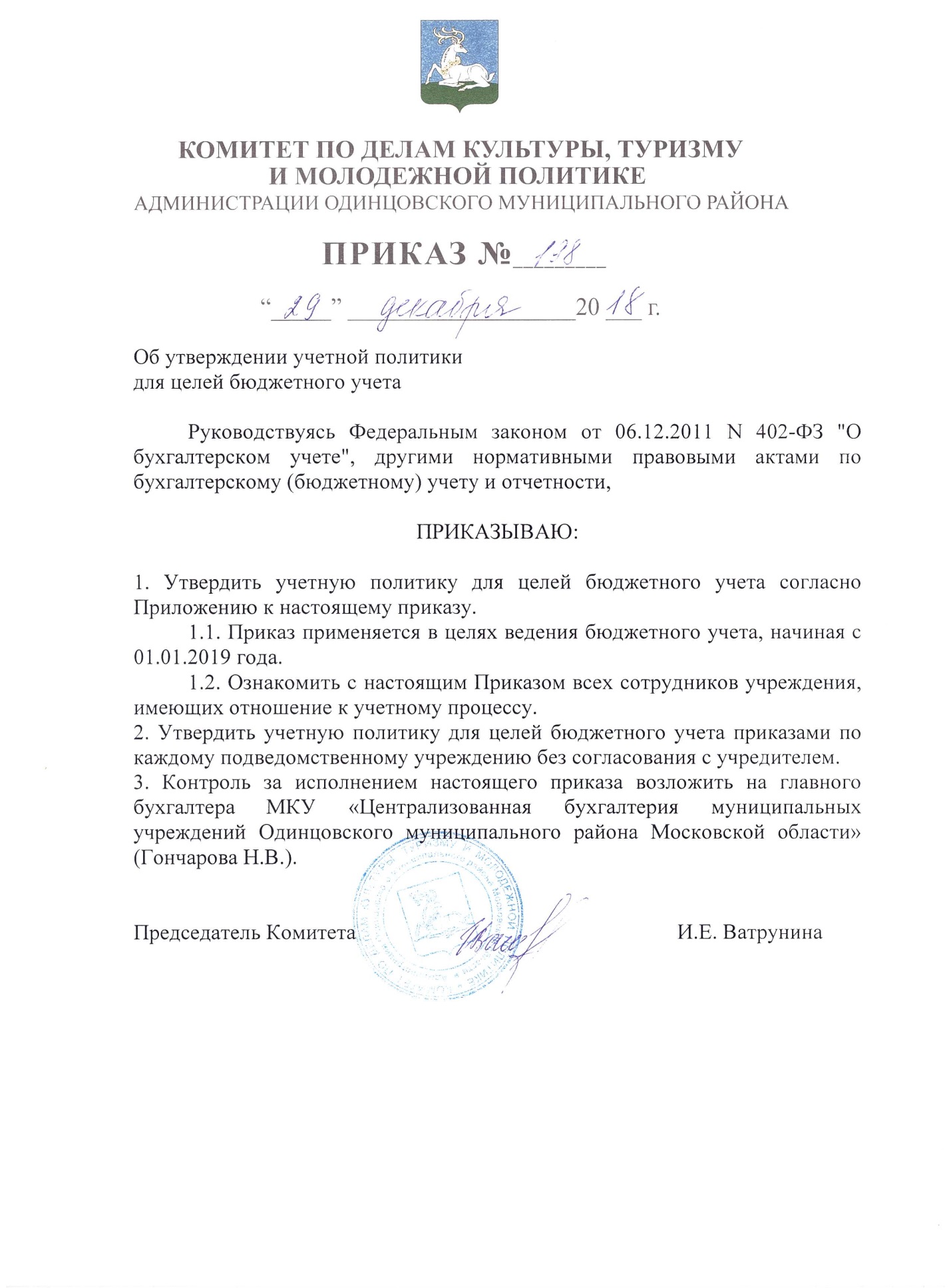 Приложение к приказуот 29.12.2018 N 198                 Учетная политика для целей бюджетного учета.Комитет по делам культуры, туризму и молодежной политике Администрации Одинцовского муниципального района Московской области                                         Общие положения                                    Нормативные документы         Настоящая учетная политика предназначена для формирования полной идостоверной информации о финансовом, имущественном положении и финансовых результатах деятельности учреждения (далее – Учреждение):           Настоящая Учетная политика разработана на основании и с учетом требований и принципов, изложенных в следующих нормативных документах:Федеральный закон "О бухгалтерском учете" от 06.12.2011г. № 402-ФЗ (далее – Закон 402-ФЗ)Приказ Минфина России от 31.12.2016 N 256н "Об утверждении федерального стандарта бухгалтерского учета для организаций государственного сектора "Концептуальные основы бухгалтерского учета и отчетности организаций государственного сектора" (далее – Приказ 256н)Приказ Минфина России от 31.12.2016 N 257н "Об утверждении федерального стандарта бухгалтерского учета для организаций государственного сектора "Основные средства" (далее – Приказ 257н)Приказ Минфина России от 31.12.2016 N 258н "Об утверждении федерального стандарта бухгалтерского учета для организаций государственного сектора "Аренда" (далее – Приказ 258н)Приказ Минфина России от 31.12.2016 N 259н "Об утверждении федерального стандарта бухгалтерского учета для организаций государственного сектора "Обесценение активов" (далее – Приказ 259н)Приказ Минфина России от 31.12.2016 N 260н "Об утверждении федерального стандарта бухгалтерского учета для организаций государственного сектора "Представление бухгалтерской (финансовой) отчетности" (далее – Приказ 260н)Приказ Минфина России от 30.12.2017 N 274н "Об утверждении федерального стандарта бухгалтерского учета для организаций государственного сектора "Учетная политика, оценочные значения и ошибки" (далее – Приказ 274н)Приказ Минфина России от 30.12.2017 N 275н "Об утверждении федерального стандарта бухгалтерского учета для организаций государственного сектора "События после отчетной даты" (далее – Приказ 275н)Приказ Минфина России от 30.12.2017 N 278н "Об утверждении федерального стандарта бухгалтерского учета для организаций государственного сектора "Отчет о движении денежных средств" (далее – Приказ 278н)Приказ Минфина России от 27.02.2018 N 32н "Об утверждении федерального стандарта бухгалтерского учета для организаций государственного сектора "Доходы" (далее – Приказ 32н)Приказ Минфина РФ от 01.12.2010 г. № 157н «Об утверждении единого плана счетов бухгалтерского учета для органов государственной власти, органов местного самоуправления, органов управления государственными внебюджетными фондами, государственных академий наук, государственных (муниципальных) учреждений и инструкции по его применению» (далее – Инструкция 157н)Приказ Минфина РФ от 28 декабря 2010г. № 191н «Об утверждении Инструкции о порядке составления, представления годовой, квартальной и месячной отчетности об исполнении бюджета бюджетной системы РФ»Приказ Минфина России от 30.03.2015 N 52н "Об утверждении форм                первичных учетных документов и регистров бухгалтерского учета,                применяемых органами государственной власти (государственными                органами), органами местного самоуправления, органами управления                государственными внебюджетными фондами, государственными               (муниципальными) учреждениями, и Методических указаний по их                применению" (далее – Приказ 52н)Приказ Минфина России от 06.12. 2010 г. № 162н "Об утверждении Плана счетов бюджетного учета казенных учреждений и Инструкции по его применению»Приказ Минфина РФ от 28.07.2010 N 81н "О требованиях к плану финансово-хозяйственной деятельности государственного (муниципального) учреждения"Приказ Минфина РФ от 13.06.1995 N 49 "Об утверждении Методических               указаний по инвентаризации имущества и финансовых обязательств"                (далее – Приказ 49) Указание Банка России от 11.03.2014 N 3210-У "О порядке ведения кассовых операций юридическими лицами и упрощенном порядке ведения кассовых операций индивидуальными предпринимателями и субъектами малого предпринимательства" (далее – Указание 3210-У)Устав учреждения.                                 Принципы ведения учета          К бухгалтерскому учету принимаются первичные учетные документы, поступившие по результатам внутреннего контроля совершаемых фактов хозяйственной жизни для регистрации содержащихся в них данных в регистрах бухгалтерского учета, из предположения надлежащего составления первичных учетных документов по совершенным фактам хозяйственной жизни лицами, ответственными за их оформление (п. 3 Инструкции 157н). Внутренний контроль всоответствии с обозначенным принципом осуществляют:На этапе составления первичного документа – Ответственный исполнитель, назначенный приказом по учреждению, в рамках Графика документооборота (Приложение 3 к настоящей Учетной политике)На этапе регистрации первичного документа – соответствующий специалист бухгалтерской службы.          К бухгалтерскому учету принимаются первичные учетные документы подписанные ручным способом или электронно-цифровой подписью.          Принятая Учетная политика применяется последовательно от одного отчетного года к другому (п. 11 Приказа 274н). Изменения в Учетную политику принимаются приказом Руководителя Учреждения в одном из следующих случаев(п. 12 Приказа 274н): При изменении требований, установленных законодательством РФ о бухгалтерском учёте, федеральными или отраслевыми стандартамиПри разработке или выборе нового способа ведения бухгалтерского учета, применение которого приводит к повышению качества информации об объекте бухгалтерского учетаВ случае существенного изменения условий деятельности экономического субъекта. Внесением изменений в учетную политику не считается (п. 14 Приказа 274н):применение правила (способа) организации и ведения бухгалтерского учета для отражения фактов хозяйственной жизни, которые отличны по существу от фактов хозяйственной жизни, имевших место ранее;утверждение нового правила (способа) организации и ведения бухгалтерского учета для отражения фактов хозяйственной жизни, которые возникли в деятельности субъекта учета впервые.            Приведенные ситуации рассматриваются как дополнения в учетную политику и принимаются приказом Руководителя Учреждения.                     Организация учетной работы       Ответственность за организацию бухгалтерского учета в Учреждении несет Руководитель Учреждения (п. 1 ст. 7 Закона 402-ФЗ). Руководитель Учреждения: несет ответственность за организацию бухгалтерского учета в Учреждении и соблюдение законодательства при выполнении хозяйственных операций.обеспечивает неукоснительное выполнение работниками требований главного бухгалтера по документальному оформлению хозяйственных операций и представлению в бухгалтерию необходимых документов и сведений.         Порядок и сроки передачи первичных учетных документов для отражения в бухгалтерском учете устанавливаются в соответствии с Графиком документооборота (Приложение N 3).        Первичные учетные документы, поступившие в учреждение более поздней датой, чем дата их выставления, и по которым не создавался соответствующий резерв предстоящих расходов, отражаются в учете в следующем порядке:при поступлении документов более поздней датой в этом же месяце факт хозяйственной жизни отражается в учете датой выставления документа;при поступлении документов в начале месяца, следующего за отчетным (до закрытия месяца) факт хозяйственной жизни отражается в учете датой выставления документа;при поступлении документов в следующем месяце после даты закрытия месяца факты хозяйственной жизни отражаются в учете датой получения документов (не позднее следующего дня после получения документа);при поступлении документов в следующем отчетном квартале (году) до представления отчетности факты хозяйственной жизни отражаются последним днем отчетного периода; при поступлении документов в следующем отчетном квартале (году) после представления отчетности факты хозяйственной жизни отражаются датой получения документов (не позднее следующего дня после получения документа).   Ведение бухгалтерского учета в Учреждении осуществляет централизованная бухгалтерия по соглашению. Работники бухгалтерии несут ответственность за формирование учетной политики, за состояние бухгалтерского учета и достоверность контролируемых ими показателей бюджетной отчетности, своевременное представление полной и достоверной отчетности (п. 8 Приказа 274н). не несет ответственность за соответствие составленных другими лицами первичных  учетных  документов,  свершившимся  фактам  хозяйственной   жизни (п. 24 Приказа 256н).Деятельность работников бухгалтерии регламентируется их должностными инструкциями.Ведение бухгалтерского учета ведется автоматизированным способом с применением программы 1-С: Предприятие.Правила документооборота и технология обработки учетной информации.Электронный документооборот в Учреждении не ведется. Первичные учетныедокументы и учетные регистры составляются:По унифицированным формам, установленным Приказом Минфина России от 30.03.2015 N 52н.При отсутствии установленных Приказом 52н форм, - формами документов, унифицированными другими приказами профильных министерств и органов власти. Порядок применения таких форм утверждается в настоящей Учетной политике.По формам, разработанным учреждением самостоятельно, с учетом обязательных реквизитов, предусмотренных п. 25 Приказа 256н.          Порядок применения таких форм утверждается в настоящей Учетной           политике.Разработанные учреждением самостоятельно первичные  документы оформлены Приложением № 2 к Учетной политике.        В первичных учетных документах могут содержаться дополнительные реквизиты в целях получения дополнительной информации для бухгалтерского или налогового учета. Такие первичные документы регистрируются учреждением в Приложении № 2 к Учетной политике как самостоятельно разработанные.     Операции, для которых не предусмотрено составление унифицированных форм первичных документов или форм первичных документов, разработанных организацией, оформляются Бухгалтерской справкой (ф.0504833). При необходимости к Бухгалтерской справке (ф.0504833) прилагаются расчет и (или) оформленное в установленном порядке "Профессиональное суждение" (Приложении N 9 к учетной политике). Подобным образом оформляются в том числе операции по изменению стоимостных оценок объектов учета, при досрочном расторжении договоров пользования, реклассификации объектов учета.          Своевременное и качественное оформление первичных учетных документов, передачу их в установленные сроки для отражения в бухгалтерском учете, а также достоверность содержащихся в них данных обеспечивают лица, ответственные за оформление факта хозяйственной жизни и подписавшие эти документы. Ответственные лица назначаются Приказом руководителя учреждения.      Подлежат хранению в учреждении должностными лицами, назначенными Приказом руководителя учреждения:трудовые договорыдополнительные соглашения к трудовым договорамдокументы, подтверждающие факт государственной регистрации зданий, сооружений, автотранспортных средств, земли. техническая документация (технические паспорта) на здания, сооружения, транспортные средства, оргтехнику, вычислительную технику, промышленное оборудование, сложнобытовые приборы и иные объекты основных средствлицензии, подтверждающие наличие неисключительных (пользовательских, лицензионных) прав на программное обеспечение, установленное на объекты основных средств.гарантийные талоны, которые хранятся вместе с технической документацией в учреждении.учредительные документы юридического лицаотчет об оценке объекта (по аренде)протоколы заседаний комиссии по поступлению и выбытию нефинансовых активовколлективные договоры      Заверенные копии документов, находящихся на хранении в Учреждении предоставляются в бухгалтерию и другие организации по требованию.      Проверенные и принятые к учету первичные учетные документы систематизируются по датам совершения операции (в хронологическом порядке) и отражаются накопительным способом в регистрах бюджетного учета.      Регистры бюджетного учета формируются в электронном виде без применения электронной подписи. Периодичность формирования регистров бухгалтерского учета на бумажных носителях не реже 1 раза в год или по требованию.                 Формирование рабочего Плана счетов        Рабочий план счетов бухгалтерского учета - систематизированный переченьсчетов бухгалтерского учета формируется на основании Единого Плана счетовбухгалтерского учета. Рабочий план счетов бухгалтерского учета установленПриложением № 1 к Учетной политике.           Порядок проведения инвентаризации имущества и обязательств.        Инвентаризация в учреждении проводится в соответствии с Методическимиуказаниями по инвентаризации имущества и финансовых обязательств, утвержденными Приказом Минфина России от 13.06.1995 № 49.         Для проведения инвентаризации приказом руководителя создается инвентаризационная комиссия и проводится на основании положения об инвентаризации (Приложение № 5 к учетной политике).Особенности проведения инвентаризации перед годовой отчетностью.       Обязательная инвентаризация перед составлением годовой отчетности проводится с учетом следующих положений (п. 1.5 Приказа 49): Перед составлением годовой отчетности инвентаризации подлежит все имущество и обязательства как на балансовых, так и на забалансовых счетах     (п. 332 Инструкции 157н)Инвентаризация имущества перед составлением годовой бюджетной отчетности начинается не ранее 1 октября отчетного года; Результаты инвентаризации имущества, проведенной в периоде октябрь-декабрь текущего года по иным основаниям засчитываются в составе годовой инвентаризации имущества.Инвентаризация библиотечного фонда учреждения проводится один раз    в    пять летРезультаты инвентаризации по забалансовому счету 27 «Материальные ценности, выданные в личное пользование работникам (сотрудникам)» оформляются Инвентаризационными описями (ф. 0504087), составляемыми по каждому сотруднику, выдавшему имущество в личное пользованиеРезультаты инвентаризации расходов будущих периодов оформляются    Инвентаризационной описью по форме 0317012 (Акт инвентаризации      расходов будущих периодов ИНВ-11).       При проведении годовой инвентаризации инвентаризационная комиссия применяет положения Федерального стандарта «Обесценение активов»:Выявляет внутренние и внешние признаки обесценения актива индивидуально (п. 6 Приказа 259н):               -  Для каждого актива, не генерирующего денежные потоки               -  Для каждого актива, генерирующего денежные потоки               -  Для единицы, генерирующей денежные потокиНаличие внутренних или внешних признаков     обесценения     инвентаризационная комиссия обозначает в графе «Примечание»    соответствующих инвентаризационных описейВыявляет наличие внутренних или внешних признаков снижения убытка    от обесценения активов (п. 18 Приказа 259н) – для активов, по которым в     предыдущих отчетных периодах был признан убыток от обесцененияНаличие внутренних или внешних признаков восстановления убытка инвентаризационная комиссия обозначает в графе «Примечание» соответствующих инвентаризационных описейВыносит рекомендации по необходимости оценки справедливой стоимости Комиссией по поступлению и выбытию активов для тех активов, по которым были обнаружены признаки обесценения или восстановления убытка от обесценения – в разделе «Заключение комиссии» соответствующих инвентаризационных описей.        Решение о признании убытка от обесценения актива принимается Комиссиейпо поступлению и выбытию активов с составлением Акта обесценения. Решение опризнание убытка от обесценения активов, распоряжение которыми требует согласования с собственником,  принимается только после получения такого согласования (п. 15 Приказа 259н).       При проведении годовой инвентаризации инвентаризационная комиссия оценивает степень вовлеченности объекта нефинансовых активов в хозяйственный оборот и выявляет признаки прекращения признания объектов бухгалтерского учета (п. 47 Приказа 256н). В случае если комиссия не уверена в будущем повышении (снижении) полезного потенциала либо увеличении (уменьшении) будущих экономических выгод по соответствующим инвентаризируемым объектам, выносится рекомендация для руководителя о прекращении признания объекта бухгалтерского учета – в разделе «Заключение комиссии» соответствующих инвентаризационных описей.         При составлении Инвентаризационной описи (сличительной ведомости) пообъектам нефинансовых активов (ф. 0504087) используются следующие коды:         В графе 8 указывается информация о состоянии объекта имущества на датуинвентаризации с учетом оценки его технического состояния и (или) степени вовлеченности в хозяйственный оборотВ графе 9 указывается информация о возможных способах вовлечения объектовинвентаризации в хозяйственный оборот, использования в целях получения экономической выгоды (извлечения полезного потенциала) либо при отсутствии возможности - о способах выбытия объекта. Используются коды функций:              Кроме случаев обязательного проведения инвентаризации (п 1.5, 1.6 Приказа 49), в учреждении проводится:инвентаризация правильности расчетов по обязательствам с поставщиками и другими организациями проводится посредством инвентаризации расчетов, не подтвержденных актами сверки с дебиторами, кредиторами, не реже 1 раза в год.              По результатам инвентаризации председатель инвентаризационной комиссии подготавливает руководителю учреждения предложения:по отнесению недостач имущества, а также имущества, пришедшего в негодность, на счет виновных лиц либо их списанию (п. 51 Инструкции 157н);по оприходованию излишков;по урегулированию расхождений фактического наличия материальных ценностей с данными бухгалтерского учета при пересортице путем проведения взаимного зачета излишков и недостач, возникших в ее результате;по списанию нереальной к взысканию дебиторской и невостребованной   кредиторской задолженности – на основании проведенной инвентаризации расчетов с приложением: -  Инвентаризационной описи расчетов с покупателями, поставщиками и     прочими дебиторами, и кредиторами (ф.0504089) или               -  Инвентаризационной описи расчетов по поступлениям (ф.0504091) По результатам инвентаризации Руководитель Учреждения издает Приказ.                 Порядок отражения событий после отчетной датыК событиям после отчетной даты относятся (п. 3 Приказа 275н):События, которые подтверждают условия хозяйственной деятельности,существовавшие на отчетную дату (далее – корректирующие события)События, которые свидетельствуют об условиях хозяйственнойдеятельности, возникших после отчетной даты.К корректирующим событиям относятся:выявление документально подтвержденных обстоятельств, указывающих на наличие у дебиторской задолженности признаков безнадежной к взысканию задолженности, в частности:        - по причине смерти физического лица - должника;        - в связи с признанием должника банкротом, если по состоянию на         отчетную дату в отношении него уже осуществлялась процедура         банкротства;         - при ликвидации организации - должника в части его задолженности по           платежам, не погашенным по причине недостаточности имущества или                невозможности их погашения учредителями (участниками) указанной         организации в порядке, установленном Законодательством РФ;        - в связи с принятия судом акта, в соответствии с которым учреждение                      утрачивает возможность взыскания с должника задолженности в связи          с истечением срока ее взыскания (срока исковой давности), в том числе в        случае вынесения судом определения об отказе в восстановлении          пропущенного срока подачи заявления в суд о взыскании задолженности;         - при вынесении судебным приставом-исполнителем постановления об         окончании исполнительного производства и о возвращении взыскателю  исполнительного документа если с даты образования дебиторской задолженности прошло более пяти лет, в следующих случаях если размер задолженности не превышает размера требований к должнику для возбуждения производства по делу о банкротстве или в случае если судом возвращено заявление о признании плательщика платежей банкротом или         прекращено производство по делу о банкротстве в связи с отсутствием          средств, достаточных для возмещения судебных расходов         - завершение  после  отчетной  даты  судебного  производства, в результате         которого подтверждается наличие (отсутствие) на отчетную дату обязательства, по которому ранее был определен резерв предстоящих           расходов;завершение после отчетной даты процесса оформления государственной регистрации права собственности (оперативного управления), который   был инициирован в отчетном периоде;получение от страховой организации документа, устанавливающего (уточняющего) размер страхового возмещения по страховому случаю, произошедшему в отчетном периоде;получение информации, указывающей на обесценение активов на отчетную дату или на необходимость корректировки убытка от обесценения активов, признанного на отчетную дату;изменение после отчетной даты кадастровых оценок нефинансовых активов;обнаружение после отчетной даты, но до даты принятия (утверждения) отчетности субъекта отчетности, ошибки в данных бухгалтерского учета или отчетности (в том числе за предыдущие отчетные периоды)завершение после отчетной даты процесса оформления изменений существенных условий сделки, который был инициирован в отчетном периоде;определение после отчетной даты суммы активов и обязательств, возникающих при завершении текущего финансового года в соответствии с бюджетным законодательством РФ, распределением доходов (обязательств), установленным международными соглашениями.       Существенное корректирующее событие после отчетной даты отражается вучете последним днем отчетного периода путем оформления дополнительной бухгалтерской записи, либо бухгалтерской записи, оформленной по способу "Красное сторно", и дополнительной бухгалтерской записи до отражения бухгалтерских записей по завершению финансового года. Кроме этого информация о таких событиях раскрывается в Пояснительной записке к отчетности.      Решение о регистрации в бухгалтерской отчетности за отчетный годсущественного корректирующего события принимает Главный бухгалтерУчреждения. Операция оформляется Бухгалтерской справкой (ф. 0504833).      Поступление после отчетной даты первичных учетных документов, оформляющих факты хозяйственной жизни, возникшие в отчетном периоде, не является событием после отчетной даты.К некорректирующим событиям относятся:принятие решения о реорганизации, ликвидации или изменении типа учреждения, о котором не было известно по состоянию на отчетную дату;существенное поступление или выбытие активов, связанное с операциями, инициированными в отчетном периоде;возникновение обстоятельств (в том числе чрезвычайных), в результате которых активы выбыли из владения, пользования и распоряжения учреждения вследствие их гибели или уничтожения, в том числе по мимо воли владельца, а также вследствие невозможности установления их местонахождения;публичные объявления об изменениях государственной политики, планов и намерений учредителя (собственника), реализация которых в ближайшем будущем существенно окажет влияние на деятельность учреждения;изменение величины активов или обязательств, произошедшее в результате существенного изменения после отчетной даты курсов иностранных валют;передача после отчетной даты на аутсорсинг всей или значительной части функций (полномочий), осуществляемых учреждением на отчетную дату;принятие после отчетной даты решений о прощении долга по кредиту (займу, ссуде), возникшего до отчетной даты;начало судебного производства, связанного исключительно с событиями, произошедшими после отчетной даты;изменения законодательства, в том числе утверждение нормативных правовых актов, оформляющих начало реализации, изменение и прекращение государственных программ и проектов, заключение и прекращение действия договоров и соглашений, а также иные решения, исполнение которых в ближайшем будущем существенно повлияет на величину активов, обязательств, доходов и расходов.        Некорректирующее событие после отчетной даты отражается в бухгалтерском учете путем выполнения бухгалтерских записей в периоде, следующем за отчетным. Информация о таких событиях отражается в текстовой части Пояснительной записки к отчетности за отчетный период. Раскрытию при этом подлежат:краткое описание (характеристика) таких событий;оценка последствий их наступления в денежном выражении, а если такая оценка невозможна, факт и причины этого подлежат раскрытию в Пояснительной записке к отчетности.                                Внутренний финансовый контроль     Внутренний финансовый контроль проводится Учреждением на основании Положения (Приложение № 8 к Учетной политике).	            О способах ведения бухгалтерского учета                                  Нефинансовые активы       Нефинансовые активы в Учреждении для целей настоящего раздела -основные средства, нематериальные и непроизведенные активы, материальныезапасы (включая готовую продукцию и товары для перепродажи).      Объекты нефинансовых активов принимаются к бухгалтерскому учету по   ихпервоначальной стоимости. Первоначальной стоимостью объектов, полученных врезультате обменных операций признается:В случае приобретения за счет собственных средств учреждения, средств бюджета, субсидий, а также целевых средств, выделенных на приобретение таких объектов – сумма фактических вложений в приобретение, сооружение и изготовление объектов нефинансовых активов, с учетом сумм НДС.      К необменным операциям относится приобретение основных средств понезначимым ценам по отношению к рыночной цене обменной операции сподобными активами (п. 7 Приказа 257н). Существенной скидкой для применениянастоящего положения считается скидка от рыночной цены более 60%. Первоначальной стоимостью основного средства в таком случае принимается его справедливая стоимость, определенная на дату принятия к учету по методу рыночных цен.        В учреждении формируется постоянно действующая Комиссия по поступлению и выбытию активов (Приложение № 4 к Учетной политике).        В случаях, когда требуется принятие к бюджетному учету объектов нефинансовых активов по оценочной стоимости или по справедливой стоимости,она определяется решением Комиссии по поступлению и выбытию активов на дату принятия к бюджетному учету.         Принятие к учету объектов основных средств, нематериальных, непроизведенных активов, материальных запасов, в отношении которых установлен срок эксплуатации, а также выбытие основных средств, нематериальных,  непроизведенных активов, материальных запасов, в отношении которых установлен срок эксплуатации, (в том числе в результате принятия решения об их списании) осуществляется, на основании решения постоянно действующей Комиссии по поступлению и выбытию активов (п. 34 Инструкции 157н).	                        Основные средства.          По материальным ценностям, полученным безвозмездно от организаций государственного сектора в качестве основных средств, проверяется их соответствие критериям учета в составе основных средств на основании действующего законодательства и настоящей учетной политики, исходя из условий их использования.         Если по указанным основаниям полученные материальные ценности следует классифицировать как материальные запасы, они должны быть приняты к учету в составе материальных запасов или переведены в категорию материальных запасов сразу же после принятия к учету. Это перемещение отражается с применением счета 0 401 10 172 "Доходы от операций с активами".        Если материальные ценности полученные безвозмездно от организаций государственного сектора в качестве основных средств, в соответствии с действующим законодательством и настоящей учетной политикой могут быть классифицированы как основные средства, необходимо уточнить код ОКОФ, счет учета, нормативный и оставшийся срок полезного использования.        В случае если счет учета основных средств, для полученных объектов, определенный в соответствии с действующим законодательством, не совпадает с данными передающей стороны, объект основных средств должен быть принят к учету в соответствии с нормами законодательства или переведен на соответствующий счет учета.      В ситуации, когда для полученного основного средства нормативный срок полезного использования, установленный для соответствующей амортизационной группы, истек, но по данным передающей стороны амортизация полностью не начислена, производится доначисление амортизации до 100% в месяце, следующем за месяцем принятия основного средства к учету;    Имущество сотрудников, принесенное ими в учреждение для личного пользования на рабочих местах, оформляется служебной запиской с разрешения руководителя учреждения и на счетах бухгалтерского учета не отражается.     Если по полученному основному средству передающей стороной амортизация начислялась с нарушением действующих норм, пересчет начисленных сумм амортизации не производится.     В случае отсутствия на дату принятия объекта к учету информации о начислении амортизации, пересчет амортизации не производится. При этом начисление амортизации осуществляется исходя из срока полезного использования, установленного с учетом срока фактической эксплуатации поступившего объекта.     В один инвентарный объект - комплекс объектов основных средств - объединяются объекты имущества, отвечающие критериям признания основных средств, несущественной стоимости, имеющие одинаковые сроки полезного и ожидаемого использования:       Существенной признается стоимость свыше 100000 рублей за один имущественный объект (комплекс).      Решение об учете структурной части в качестве единицы учета, принимает Комиссия учреждения по поступлению и выбытию активов.           Единицей бюджетного учета основных средств является инвентарный объект.Инвентарным объектом является:объект имущества со всеми приспособлениями и принадлежностямиотдельный конструктивно обособленный предмет, предназначенный для выполнения определенных самостоятельных функцийобособленный комплекс конструктивно-сочлененных предметов, представляющих собой единое целое и предназначенных для выполнения определенной работы.          В качестве одного инвентарного объекта учитывается компьютеры вкомплекте:  монитор, системный блок, мышь, клавиатура. В случае если мониторыявляются самостоятельными устройствами вывода информации (информационные панели), они учитываются как самостоятельные инвентарные объекты основных средств. Решение о выделении таких объектов в качестве самостоятельных объектов основных средств, принимается Комиссией по поступлению и выбытию активов при принятии к учету.         При признании объекта основных средств Комиссией по поступлению ивыбытию активов определяется состав инвентарного объекта с учетом следующих положений:Однородные объекты основных средств (приобретенные у одного поставщика по одной стоимости в рамках одного договора или контракта) стоимостью от 10.000 до 100.000 рублей (библиотечные фонды, периферийные  устройства и компьютерное оборудование, мебель, используемая в течение одного и того же периода времени (столы, стулья, шкафы, иная мебель, используемая для обстановки одного помещения и т.д.). Учет данных объектов ведется в одной Инвентарной карточке группового учета нефинансовых активов (ф. 0504032)Единицей учета основных средств может признаваться часть объекта имущества, в отношении которой самостоятельно можно определить период поступления будущих экономических выгод, полезного потенциала, либо часть имущества, имеющая отличный от остальных частей срок полезного использования, и стоимость которой составляет значительную (более 30%) величину от общей стоимости объекта имущества (далее - структурная часть объекта основных средств).       Решение о целесообразности выделения таких частей принимает Комиссия по поступлению и выбытию активов.      При принятии к учету Комиссия по поступлению и выбытию активовопределяет составные части объекта основных средств. Сведения о составерегистрируются при заполнении Раздела 5 Инвентарной карточки (ф. 0504031). ВИнвентарной карточке (ф. 0504031), при этом Комиссия определяет основнойобъект, а также важнейшие пристройки, приспособления и принадлежности,относящиеся к основному объекту.       При принятии к учету Комиссия по поступлению и выбытию активов относитобъект основных средств к одной из следующих групп (п. 5 Приказа 259н):Активы, не генерирующие денежные потоки (Активы нГДП)Активы, генерирующие денежные потоки (Активы ГДП)Единица, генерирующая денежные потоки (Единица ГДП)      После принятия к учету основные средства могут быть реклассифицированы виную группу по решению Комиссии по поступлению и выбытию активов.     Инвентарный номер основного средства состоит из 12 знаков и формируется по следующим правилам:  в  первых двух знаках указывается префикс, следующие пять знаков указывается синтетический счет объекта учета, в последующих знаках указывается порядковый номер основного средства в рамках соответствующей аналитической группы;       В связи с особенностями эксплуатации (п. 46 Инструкции 157н) инвентарныеномера не проставляются на следующие объекты движимого имущества:ШторыЖалюзиОбъекты благоустройства (биологические ресурсы) и уличного оборудования.Пожарная, охранная сигнализация, электрическая и телефонная сеть, другие аналогичные системы и инженерные сети (за исключением ЛВС)Объекты, имеющие маленькие размеры.Объекты, относящиеся с эстетическим предметам (микрофоны, картины, музыкальные инструменты и т.п.)..       Пожарная, охранная сигнализация, электрическая и телефонная сеть, другиеаналогичные системы и инженерные сети (за исключением ЛВС) учитываются всоставе зданий. В качестве отдельных объектов основных средств к учету принимаются приборы и аппаратура указанных сетей.Документами аналитического учета основных средств являются:Инвентарная карточка учета нефинансовых активов (ф. 0504031)Инвентарная карточка группового учета нефинансовых активов (ф.0504032)Инвентарный список нефинансовых активов (ф. 0504034)       Принятие к бюджетному учету объектов основных средств оформляется решением Комиссии по поступлению и выбытию активов – Актом о приеме- передаче объектов нефинансовых активов (ф. 0504101). В случае невозможностиполучения информации об объекте основных средств у передающей стороны, атакже в случае одностороннего принятия к учету, Акт (ф. 0504031) составляется изаполняется только со стороны Учреждения.       Выдача в пользование основных средств сотрудникам, не являющимся материально-ответственными лицами, оформляется как выдача имущества в личное пользование и отражается на Забалансовом счете 27 на основании служебных записок. Документом аналитического учета по указанным объектам основных средств является Карточка (книга) учета выдачи имущества в пользование (ф. 0504206), которая ведется материально-ответственными лицами,выдающими основные средства сотрудникам в личное пользование.         Амортизация на все группы НФА стоимостью выше 100000 руб. начисляется линейным способом.     Модернизация, реконструкция, ремонт основных средств производятся как собственными силами, так и с привлечением сторонних организаций.     Результаты ремонта или реконструкции (модернизации) принимаются решением Комиссии по поступлению и выбытию активов. Документом, отражающим результат проведенного ремонта или модернизации, является Акт оприеме-сдаче отремонтированных, реконструированных и модернизированных объектов основных средств (ф. 0504103). Сведения из указанного Акта заносятся в Инвентарную карточку основного средства. В случае невозможности оформления Акта (ф. 0504103) в двухстороннем порядке или при отказе в заполнении Акта (ф. 0504103) исполнителем ремонтных работ (работ по модернизации, достройке, дооборудованию), Акт составляется и заполняется только со стороны Учреждения.      В случае если по результатам ремонта заменяется структурная часть объекта основных средств, производится частичное списание основного средства с последующей его доукомплектацией (п. 27 Приказа 257н). Данное правило применяется к следующим группам: машины и оборудование; транспортные средства.      Если на структурную часть, включаемую в объект основных средств Комиссияпо поступлению и выбытию активов может самостоятельно определить срок полезного использования, такая структурная часть признается отдельныминвентарным объектом (п. 7 Приказа 257н).      При частичной ликвидации компьютера: а) в случае, если выбывающей частью является системный блок, производится 100 % списание балансовой стоимости компьютера с последующим принятием к учету монитора на счет материальных запасов 105 по стоимости ,равной 30% от первоначальной стоимости компьютера. б) в случае, если выбывающей часть является монитор оформляется списание монитора со 105 счета на текущие расходы(затраты). Стоимость компьютера при этом не меняется. В инвентарную карточку вносится запись о замене монитора.      Разукомплектация и частичное списание объекта основных средств производится на основании решения Комиссии по поступлению и выбытию активов. Документом, отражающим результат проведенной разукомплектации, является Акт разукомплектации (форма р-1, разработана Учреждением самостоятельно приложение № 2 к учетной политике).       Переоценка основных средств при отчуждении не в пользу организаций государственного сектора осуществляется методом увеличения (умножения) балансовой стоимости и накопленной амортизации на одинаковый коэффициент таким образом, чтобы при их суммировании получить переоцененную стоимость на дату проведения переоценки (п. 41 Приказ 257н). При отсутствии остаточной стоимости, переоценка производится в следующем порядке: накопленная амортизация, исчисленная на дату переоценки, вычитается из балансовой стоимости объекта основных средств, после чего остаточная стоимость пересчитывается до переоцененной стоимости актива.          Перевод объектов основных средств на консервацию осуществляется на основании приказа руководителя учреждения. Под консервацией понимается прекращение эксплуатации объекта на какой-либо срок с возможностью возобновления использования. Приказом устанавливается срок консервации и необходимые мероприятия. К приказу прилагается обоснование экономической целесообразности консервации. После осуществления предусмотренных приказом мероприятий комиссия по поступлению и выбытию активов учреждения подписывает Акт о консервации объекта основных средств. В Акте указываются наименование, инвентарный номер объекта, его первоначальная (балансовая) стоимость, сумма начисленной амортизации, а также сведения о причинах консервации и сроке консервации. Акт утверждается руководителем учреждения. Информация о консервации (расконсервация) объекта основных средств на срок более трех месяцев вносится в Инвентарную карточку объекта (без отражения по соответствующим счетам аналитического учета счета 0 101 00 000 "Основные средства"). Консервация объекта основных средств (расконсервация) оформляется на основании приказа руководителя первичным учетным документом - Актом о консервации (расконсервации) объектов основных средств (форма к-1, разработана Учреждением самостоятельно приложение № 2 к учетной политике).        Выбытие основных средств оформляется Актами на списание Комиссией попоступлению и выбытию активов. Разборка и демонтаж основных средств до утверждения соответствующих актов не допускается. Списанные объекты основных средств (а также их части), утратившие способность приносить экономические выгоды (полезный потенциал), не пригодные для дальнейшего использования или продажи подлежат отражению на забалансовом счете 02 «Материальные ценности, принятые на хранение» до момента их утилизации (уничтожения) или до выявления новой целевой функции: в условной оценке 1 рубль за 1 объект – при ее отсутствии (100% начислении амортизации).        В случае если распоряжение имуществом требует согласования с собственником, с момента выявления утраты способности основного средства приносить учреждению экономические выгоды (полезный потенциал), и до получения согласования, основное средство учитывается на забалансовом счете 02 (Письма Минфина от 21 сентября 2018 г. N 02-07-10/67934, от 21 сентября 2018 г. N 02-07-10/67931, от 20 сентября 2018 г. N 02-07-08/67685). Реализация мероприятий  предусмотренных Актом о списании до получения согласования при этом не производится.        В случае, когда при рассмотрении решения комиссии учреждения по поступлению и выбытию активов о списании имущества в отношении объекта, который для учреждения не является активом, собственником (уполномоченным им государственным органом) принято решение, определяющее дальнейшее функциональное назначение такого объекта как актива (принято решение по передаче объекта в целях эксплуатации иным учреждением), такой объект подлежит восстановлению на балансовом учете.       Продажа основных средств оформляется Актом о приеме-передаче объектовнефинансовых активов (ф. 0504101).      Ликвидация объектов основных средств осуществляется силами организации, а при отсутствии соответствующих возможностей - с привлечением специализированных организаций. Узлы (детали, составные части), поступающие в организацию в результате ликвидации основных средств, принимаются к учету в составе материальных запасов по оценочной стоимости, если они:- пригодны к использованию в организации;- могут быть реализованы.        В таком же порядке к учету принимаются металлолом, макулатура и другое вторичное сырье, которые могут быть использованы в хозяйственной жизни учреждения или реализованы. Не подлежащие реализации отходы (в том числе отходы, подлежащие утилизации в установленном порядке), не принимаются к бухгалтерскому учету - движение таких отходов учитывается в учреждении.     Внешние носители информации подлежат учету в следующем порядке: К работам по благоустройству территории относятся: инженерная подготовка и обеспечение безопасности; озеленение (в том числе разбивка газонов, клумб); устройство покрытий (в том числе асфальтирование, укладка плитки, обустройство бордюров); устройство освещения;  К элементам (объектам) благоустройства относятся: декоративные, технические, планировочные, конструктивные устройства (в том числе ограждения, стоянки для автотранспорта, различные площадки); растительные компоненты (газоны, клумбы, многолетние насаждения и т.д.); различные виды оборудования и оформления (в том числе фонари уличного освещения); малые архитектурные формы, некапитальные нестационарные сооружения (в том числе скамьи, фонтаны, детские площадки); наружная реклама и информация, используемые как составные части благоустройства.            Определение порядка отражения в учете особо ценного имущества производиться согласно постановлению Администрации Одинцовского муниципального района.      Учет основных средств, вовлеченных в арендные отношения       Для целей ведения учета и раскрытия информации в отчетности объектамиучета аренды, в соответствии с Приказом 258н не являются:Объекты, полученные/переданные в рамках оказания услуг с заключением договора услуг в соответствии со ст. 779 ГК РФ (Письмо Минфина России от 19 апреля 2018 г. N 02-07-05/26416)Земельные участки по соглашениям об установлении сервитута (п. 2 Приказа 258н)Объекты по договорам социального найма (п. 2 Приказа 258н)Находящиеся в пользовании учреждения материальные объекты нефинансовых активов, предоставленные балансодержателем при выполнении возложенных на него функций по организационно-техническому обеспечению иных учреждений (органов власти), созданных собственником имущества, и осуществлению содержания государственного (муниципального) имущества (п. 32 Инструкции 157н, Письмо Минфина России от 13.12.2017 N 02-07-07/83464)Имущество, случае если передача его в безвозмездное пользование является неотъемлемым условием соблюдения требований законодательства (Письма Минфина России от 31 августа 2018 г. N 02-07-10/62448, от 19 сентября 2018 г. N 02-07-10/67168, от 27 сентября 2018 г. N 02-07-10/69410)Объекты при наличии распорядительных документов о передаче их пользователю (арендатору) в целях использования им указанного имущества в рамках выполнения функций (полномочий), без возложения на пользователя (арендатора) имущества обязанности по его содержанию, и (или) при наличии организационно-распорядительных документов у арендодателя указанного имущества, возлагающих на него функции по содержанию такого имущества, в бухгалтерском учете пользователя (арендатора) (Письмо Минфина России от 13 июня 2018 г. N 02-07-0/40429)Объекты, полученные по распоряжению собственника из имущества казны в безвозмездное пользование (Письмо Минфина России от 14 сентября 2018 г. N 02-07-10/66285)Иные объекты, полученные/переданные в пользование, в случае если экономическая сущность хозяйственных операций, возникающих в рамках вышеуказанных отношений, не связана с предоставлением имущества для целей извлечения выгод (доходов) от его использования и/или не влечет несения расходов (Письма Минфина России от 14 сентября 2018 г. N 02-07-10/66285, от 19 сентября 2018 г. N 02-07-10/67168)        Классификация объектов учета аренды по договорам аренды или безвозмездного пользования и определение вида аренды (финансовая или операционная), а также классификация (реклассификация) объектов основных средств как инвестиционной недвижимости осуществляется на основании профессионального суждения лица, ответственного за организацию бухгалтерского учета, в соответствии с критериями, установленными федеральными стандартами "Основные средства", "Аренда", и Методическими рекомендациями, доведенными письмами Минфина России от 13.12.2017 N 02-07-07/83464, от 15.12.2017 N 02-07-07/84237. Профессиональное суждение оформляется согласно Приложению № 4.При возникновении перечисленных объектов они отражаются:В учете получателя – на забалансовом счете 01 по стоимости, указанной передающей стороной в передаточных документахВ учете передающей стороны – на балансовых счетах 10100 и одновременно на забалансовом счете 25 (26) по их балансовой стоимости (части балансовой стоимости – при передаче в пользование части объекта)Договора безвозмездного пользования, заключенные в соответствии со ст. 610ГК РФ на неопределенный срок, считаются договорами операционной аренды,заключенными на остаток срока планирования финансово-хозяйственнойдеятельности с момента заключения такого договора.                             Нематериальные активы.       К нематериальным активам Учреждением могут быть  отнесены  охраняемыерезультаты интеллектуальной деятельности, фирменный стиль  и средства индивидуализации, поименованные в ст. 1225 ГК РФ (Часть 4) при удовлетворении условиям п. 56 Инструкции 157н.       Нематериальные активы, по которым невозможно надежно определить срокполезного использования, считать нематериальными активами с неопределеннымсроком полезного использования. По указанным нематериальным активам в целях определения амортизационных отчислений срок полезного использованияустанавливается из расчета десяти лет.                    Материально-производственные запасы.         К материальным запасам относятся предметы, используемые в деятельности учреждения в течение периода, не превышающего 12 месяцев, независимо от их стоимости (п. 99 Инструкции 157н). Окончательное решение о сроке полезного использования объекта имущества при его принятии к учету принимает Комиссия по поступлению и выбытию активов.         Кроме этого к материальным запасам Учреждение относит:канцтовары и канцелярские принадлежности, включая папки для бумаг, дыроколы, степлеры, калькуляторы.Дискеты, CD-диски, ФЛЭШ-накопители и карты памяти и иные носители информации,	 акустические колонки, мышки к компьютеру, клавиатуру.Системный блок, мониторы, приобретенные для ремонта вычислительной техники (согласно дефектного акта).          Материальные запасы принимаются к учету при приобретении - на основании документов поставщика (Товарные накладные). Учет канцелярских товаров, медикаментов производится общим количеством и суммой.         При наличии количественного и (или) качественного расхождения, а такженесоответствия ассортимента принимаемых материальных ценностей сопроводительным документам поставщика при покупке, Комиссия учреждения попоступлению и выбытию активов составляет Акт приемки материалов (ф.504220).Кроме этого Акт приемки материалов (ф. 0504220) применяется Учреждением вслучае бездокументального принятия к учету материальных запасов.        Оценка материальных запасов, приобретенных за плату, осуществляется пофактической стоимости приобретения с учетом расходов, непосредственно связанных с их приобретением. Фактическая стоимость материальных запасов, приобретаемых учреждением для их отражения в учете, формируется на аналитических счетах 10500 000 «Материальные запасы».        Фактическая стоимость материальных запасов, создаваемых самим учреждением, а также при наличии дополнительных расходов при приобретенииформируется на счете 10604 000 «Вложения в материальные запасы» и включаетстоимость доставки, складирования и иные аналогичные расходы при условии ихоформления и оплаты отдельными договорами.        При определении стоимости материальных запасов, приобретенных в рамкахцентрализованного снабжения, не учитываются затраты по заготовке и доставкематериальных ценностей до центральных складов и (или) грузополучателей.        Материально ответственные лица ведут учет материальных запасов отдельных категорий материальных запасов в Карточках учета материальных ценностей (ф.0504043) по наименованиям и количеству.        Внутреннее перемещение материальных запасов внутри организации междуструктурными подразделениями или материально ответственными лицами оформляется Требованием-накладной (ф. 0504204).           Списание и выдача материалов производится в следующем порядке:Списание канцелярских принадлежностей производится по Ведомости   выдачи материальных ценностей на нужды учреждения (ф. 0504210) в момент выдачи их в отдел. Списание чистящих и моющих средств производится по Ведомости выдачи материальных ценностей на нужды учреждения (ф. 0504210)Списание ГСМ оформляется Актом о списании материальных запасов (ф.0504230), оформленным на основании Путевых листов автомобиля (Типовая межотраслевая форма N 3) (ОКУД 0345001). Нормы расхода ГСМ разрабатываются учреждением на основании Методических рекомендаций, введенных в действие Распоряжением Минтранса России от 14.03.2008 N АМ-23-р и утверждаются Приказом Руководителя.Передача материальных запасов для производства готовой продукции отражается как внутреннее перемещение с оформлением Требования-накладной (ф. 0504204)Материальные запасы, у которых истек срок годности, списываются с учета на основании Акта о списании материальных запасов (ф. 0504230) по результатам проведенной инвентаризацииСписание материальных запасов, реализованных организациям и физическим лицам, оформляется Накладной на отпуск материалов (материальных ценностей) на сторону (ф. 0504205)В иных случаях, не определенных настоящим пунктом Учетной политики для списания материальных запасов используется Акт о списании материальных запасов (ф. 0504230).В учреждении применяются Нормы расхода моющих, чистящих, дезинфицирующих средств, хозтоваров, инструментов и инвентаря, разработанные учреждением и утвержденные приказом Руководителя.                               Налоговая политика                           Налог на прибыль организаций Для ведения налогового учета используются:
– регистры бухгалтерского учета с разделением по счетам бухгалтерского учета с помощью дополнительных аналитических признаков в зависимости от степени признания в налоговом учете.
Основание: статья 313 Налогового кодекса. Учет доходов ведется методом начисления.
Основание: статья 271 Налогового кодекса.  Учет доходов и расходов, полученных (произведенных) в рамках целевого финансированияи целевых поступлений, ведется раздельно от других доходов. Раздельный учет обеспечивается путем  присвоения соответствующих кодов экономической классификацииОснование: пункт 14 статьи 250 Налогового кодекса.   При определении налоговой базы не учитываются:
– лимиты бюджетных обязательств (бюджетные ассигнования), доведенные в установленном порядке;
– средства, полученные от оказания и выполнения любых услуг и работ.
Основание: подпункты 14, 33.1 пункта 1 статьи 251 Налогового кодекса.  Доходы для целей налогообложения и порядок их оценки.  Доходами для целей налогообложения признаются доходы, получаемые:
– от реализации нефинансовых активов, закрепленных за учреждением на праве оперативного управления;
– иные доходы, признаваемые таковыми согласно положениям главы 25 Налогового кодекса. Доходы от реализации и внереализационные доходы учитываются в соответствии со статьями 
249, 250 Налогового кодекса.    Полученные налогооблагаемые доходы определяются на основании:
– оборотов по счету ХХХХХХХХХХХХХХХХХХ 1.205.ХХ.000 «Расчеты по доходам», аналитический признак «Доходы, учитываемые при расчете налога на прибыль»;– оборотов по счету ХХХХХХХХХХХХХХХХХХ 1.209.ХХ.000 «Расчеты по ущербу и иным доходам», аналитический признак «Доходы, учитываемые при расчете налога на прибыль»;  Стоимость безвозмездно полученного имущества в случаях, когда доход от такого имущества подлежит налогообложению, а также стоимость имущества, выявленного при инвентаризации, включается в состав налогооблагаемых доходов по рыночной стоимости (излишки).
Рыночную стоимость устанавливает постоянно действующая в учреждении комиссия по поступлению и выбытию активов. В оценке учитываются положения статьи 105.3 Налогового кодекса.
 Итоги оценки оформляются в акте произвольной формы с приложением подтверждающих документов, на основе которых был произведен расчет:справками (другими подтверждающими документами) Росстата;прайс-листами заводов-изготовителей;справками (другими подтверждающими документами) оценщиков;информацией, размещенной в СМИ.При невозможности определения рыночной стоимости силами комиссии учреждения к оценке привлекается внешний эксперт или специализированная организация.  Излишки имущества, приобретенного за счет целевого финансирования, которые образовались из-за ранее допущенных ошибок бухучета, налогооблагаемым доходом не признаются.Налог на добавленную стоимость   Не является объектом обложения НДС выполнение работ (оказание услуг), а также другие операции, которые не признаются реализацией для целей расчета НДС в соответствии с Налоговым кодексом РФ. Объектом обложения НДС признаются операции по реализации и безвозмездной передачей нефинансовых активов, в том числе:
– по вручению подарков сотрудникам;– по выдаче сотрудникам на безвозмездной основе трудовых книжек и вкладышей к ним.Основание: статья 146 Налогового кодекса.    Учет НДС ведется на основании счетов-фактур, заполненных в соответствии с 
установленным законодательством порядком и регистрируемых в книге продаж и книге покупок, которые хранятся в бухгалтерии учреждения.   Входной НДС по товарам (работам, услугам, имущественным правам) независимо от того, в какой деятельности они используются, к вычету не принимается, а учитывается в их стоимости   НДС по операциям, признаваемым объектом обложения НДС, например продажа имущества, начисляется с межценовой разницей
Сумма НДС, которую нужно начислить, рассчитывается по формуле:Основание: пункт 3 статьи 154 и пункт 4 статьи 164 Налогового кодекса.                                 Налог на имущество организаций   Учреждение является плательщиком налога на имущество.Перечень объектов налогообложения определять в соответствии со статьей 374 Налогового кодекса
Основание: глава 30 Налогового кодекса.     Налоговая ставка применяется в соответствии с законодательством региона.Основание: статья 372 Налогового кодекса.Земельный налог    Налогооблагаемая база по земельному налогу формируется согласно статьям 389, 390, 391 Налогового кодекса.
Основание: глава 31 Налогового кодекса.    Налоговая ставка и наличие льгот применяется в соответствии с местным законодательством. статье 394 Налогового кодекса.    Налоги и авансовые платежи по земельному налогу уплачиваются в местный бюджет по местонахождению учреждения и его структурных подразделений в порядке и сроки, предусмотренные статьей 396 Налогового кодекса
                           Денежные средства учреждения        Безналичные денежные средства отражаются на лицевых счетах, открытыхУчреждению, на основании выписок.        Кассовая книга ведется  ручным способом в бумажной форме (п. 4.7 Указания 3210-У).       Ответственность за сохранность ценностей, находящихся в кассе централизованной бухгалтерии, несет бухгалтер, который в обязательном порядке фиксирует любой приход и расход наличных денежных средств в кассовой книге строго в день составления документа.       Кассовая книга шнуруется, нумеруется, опечатывается и подписывается руководителем Учреждения и главным бухгалтером.       Прием в кассу наличных денежных средств от физических лиц производится Приходным кассовым ордерам (ф. 0310001).       Выдача денег из кассы происходит по расходным кассовым ордерам, по платежным ведомостям, заявлениям на выдачу денег и другим документам. Документы на выдачу денег подписывают руководитель Учреждения и главный бухгалтер.                                     Денежные документы.       Перечень денежных документов определен  п. 169 Инструкции 157н.      Прием в кассу и выдача из кассы таких документов оформляются Приходными кассовыми ордерами (ф.0310001) и Расходными кассовыми ордерами (ф. 0310002) с оформлением на них записи "Фондовый".         Приходные и расходные кассовые ордера с записью "Фондовый" регистрируются в Журнале регистрации приходных и расходных кассовых документов отдельно от приходных и расходных кассовых ордеров, оформляющих операций с денежными средствами.         Учет операций с денежными документами ведется на отдельных листахКассовой книги учреждения с проставлением на них записи "Фондовый".                                    Расчеты с дебиторами          На счете 0 20500 000 «Расчеты по доходам» учитываются начисленныеучреждением в момент возникновения требований к их плательщикам:Согласно заключенным договорам, находящимся в ведении ответственных должностных лиц учреждения.По соглашениям,При выполнении возложенных согласно законодательству РФ функций.       Доходы от штрафов, пеней, неустоек, возмещения ущерба признаются в бухгалтерском учете на дату возникновения требования к плательщику штрафов,пеней, неустоек, возмещения ущерба (п. 34 Приказа 32н):при вступлении в силу вынесенного постановления (решения) по делу об административном правонарушении;при предъявлении плательщику документа, устанавливающего право требования по уплате предусмотренных контрактом (договором, соглашением) неустоек (штрафов, пеней).        Начисление доходов в виде добровольных пожертвований производится наосновании поступления денег на лицевой счет.        Возмещение в натуральной форме ущерба, причиненного нефинансовым илифинансовым активам, отражается по тому же коду вида финансового обеспечения(деятельности), по которому осуществлялся их учет.                                 Расчеты по выданным авансам.           Расчеты по предоставленным учреждением в соответствии с условиямизаключенных договоров (контрактов), соглашений авансовым выплатам (кромеавансов, выданных подотчетным лицам) осуществляются с использованием счета 020600 000 «Расчеты по выданным авансам».         В случае неисполнения договора (контракта) поставщиком суммаперечисленных контрагенту авансовых платежей и не возвращенных до концаотчетного финансового года подлежит начислению в сумме требований покомпенсации расходов учреждения получателями авансовых платежей по дебетусчета 0 20930 000 «Расчеты по компенсации затрат» на основании предъявленияписьменной Претензии и требования о возврате аванса на условиях государственного (муниципального) контракта в адрес поставщика (исполнителя)(п. 109 Инструкции 174н, Письмо Минфина России N 02-02-04/67438, Казначейства России N 42-7.4-05/5.1-805 от 25.12.2014).                             Расчеты с подотчетными лицами.        Расчеты с подотчетными лицами проводятся Учреждением на основании Порядка расчетов с подотчетными лицами (Приложение № 7 к учетной политике).        Перечень лиц, имеющих право получать под отчет денежные средства и денежные документы, устанавливается Приказом Руководителя.       Максимальная сумма, подлежащая выдаче под отчет, составляет сумму по смете.       Максимальный срок выдачи подотчетной суммы устанавливается 3 месяца.При расчете наличными по одной сделке между юридическими лицами Учреждение учитывает максимальный размер, установленный Банком России –100.000 рублей.       Выдача новой подотчетной суммы допускается при отсутствии за подотчетным лицом задолженности по денежным средствам, по которым наступил срок предоставления Авансового отчета.      В исключительных случаях, когда работник учреждения с разрешения руководителя произвел оплату расходов за счет собственных средств, производится возмещение этих расходов. Возмещение расходов производится по Авансовому отчету работника об израсходованных средствах с приложением подтверждающих документов и Заявления на возмещение понесенных расходов.       Порядок направления сотрудников в служебные командировки и возмещениякомандировочных расходов установлен Положением о командировках (Приложение № 6 к Учетной политике).  Перечень иных расходов, возмещаемых командировочному лицу может устанавливаться Коллективным договором и (или) иным локальным актом учреждения.        Если при увольнении (или смерти) работника учреждение своевременно непроизвело с ним расчет по подотчетным суммам до конца отчетного года, суммадебиторской задолженности переносится на  «Расчеты по компенсации затрат». Задолженность по подотчетным лицам, несвоевременно вернувшим подотчетные суммы (остаток подотчетных сумм) с которыми осуществляется претензионная работа, отраженная на счете 0 20800 000 переносится в дебет счета 0 20930 000 (п. 109 Инструкции 174н).              Расчеты с персоналом по оплате труда         Расчеты с работниками по оплате труда и прочим выплатам осуществляютсячерез личные банковские карты работников. Перечисление сумм заработной платы, прочих выплат на банковские карты работников отражается проводкой      Дт 0 30211830 Кт 0 30405 610 (Письмо Минфина РФ от 8 июля 2015 г. N 02-07-07/39464).        На период оформления пластиковых карт, заработная плата сотрудникам выдается по ведомости , или расходным кассовым ордерам. Расчетная ведомость может являться приложением к расходному кассовому ордеру.         Табель учета использования рабочего времени (ф. 0504421) ведется по отклонениям от нормального использования рабочего времени (Приказ 52н).Аналитический учет расчетов по оплате труда ведется в Журнале операций расчетов по оплате труда по отделам (п. 257 Инструкции 157н).          На полях табеля отмечается вся нагрузка работника в соответствии с тарификацией (в т.ч. по совмещаемым должностям, увеличению объема выполняемых работ, расширению зон обслуживания) для контроля за соблюдением штатного расписания.           Табель учета рабочего времени по совместителям и по платным образовательным услугам ведется по количеству часов.           Расчет  заработной  платы  внештатных  сотрудников ведется  по актам выполненных работ (договора  гражданско – правового   характера).                                    Порядок списания задолженностей.       Кредиторская задолженность, по которой истек срок исковой давности, и дебиторская задолженность по доходам, нереальная к взысканию, определяются в бухгалтерском учете по результатам проведенной в учреждении инвентаризации обязательств. Нереальными к взысканию признаются:долги, по которым истек установленный срок исковой давности (ст. 196 ГК РФ);долги, по которым обязательство прекращено вследствие невозможности его исполнения (ст. 416 ГК РФ);долги, по которым обязательство прекращено на основании акта органа государственной власти или органа местного самоуправления (ст. 417 ГК РФ);долги, по которым обязательство прекращено смертью должника (ст.418 ГК РФ);долги, по которым обязательство прекращено ликвидацией организации (ст. 419 ГК РФ).       При выявлении указанных долгов Инвентаризационная комиссия учреждениязаполняет по ним отдельную Инвентаризационную опись (ф. 0504091 или ф.0504089) и дает рекомендацию Руководителю о списании задолженности.      Списание задолженности нереальной к взысканию оформляется Решением Комиссии по поступлению и выбытию активов по Приказу Руководителя Учреждения.      Суммы непредъявленных кредиторами требований, вытекающих из условий договора, контракта, в том числе суммы кредиторской задолженности, не подтвержденные по результатам инвентаризации кредитором, подлежат списанию на забалансовый счет 20 на основании Решения Инвентаризационной комиссии по Приказу Руководителя.                                    Резервы учреждения.       Резервы, создаваемые учреждением, учитываются на счетах 0 40160 000.Резервы в учреждении создаются на следующие цели:для предстоящей оплаты отпусков за фактически отработанное время, включая платежи на обязательное социальное страхование сотрудника (служащего) учреждения – по счетам 0 40160 211 (213) (далее – резерв на отпуска);по обязательствам по уплате коммунальных и других расходов, по начислению которых существует на отчетную дату неопределенность по их размеру ввиду отсутствия первичных учетных документов – по счету 0 40160 223,221,222,225,226.        Расчет резерва коммунальных и других  расходов, услуг и его начисление производится бухгалтером по состоянию на 31 декабря отчетного года.        При расчете резерва Учреждение пользуется положениями Письма МинфинаРФ от 20.05.2015 N 02-07-07/28998. Расчет резерва на отпуска делается бухгалтером по состоянию на 31 декабря отчетного года исходя из планируемогоколичества дней отпуска работников учреждения в соответствующем году согласно сведениям отдела кадров учреждения и средней заработной платы по учреждению в целом.        Резерв используется только на покрытие тех затрат, в отношении которых этот резерв был изначально создан. При этом признание в учете расходов, в отношении которых сформирован резерв предстоящих расходов, осуществляется за счет суммы созданного резерва.Учреждение осуществляет бюджетные полномочия администратора доходов бюджета. Порядок осуществления полномочий администратора доходов бюджета определяется в соответствии с законодательством России и нормативными документами ведомства. Перечень администрируемых  доходов утверждается главным администратором доходов 
бюджета (вышестоящим ведомством).                         Санкционирование расходов.         Учет бюджетных и денежных обязательств осуществляется на основании следующих документов, подтверждающих их принятие:         Аналитический учет обязательств ведется в разрезе кредиторов (групп кредиторов) (поставщиков (продавцов), подрядчиков, исполнителей, иных кредиторов), в отношении которых принимаются обязательства.        Учет принимаемых обязательств осуществляется на основании следующих документов:      Аналитический учет принимаемых обязательств ведется в разрезе кредиторов (групп кредиторов) (поставщиков (продавцов), подрядчиков, исполнителей, иных кредиторов), в отношении которых принимаются обязательства.        Показатели (кредитовые остатки), сформированные на конец отчетного финансового года по соответствующим счетам аналитического учета счета 0 502 99 000 "Отложенные обязательства на иные очередные годы (за пределами планового периода)", формируют показатели по соответствующим счетам аналитического учета счета 0 502 99 000 "Отложенные обязательства на иные очередные годы (за пределами планового периода)" на начало года, следующего за отчетным       При поступлении документов, корректирующих стоимость отраженных расходов, затрат, проводятся соответствующие корректировочные записи по операциям санкционирования.По окончании текущего финансового года в случае, если неисполненные бюджетные обязательства планируются к исполнению за счет расходов следующего финансового года, они должны быть приняты к учету (перерегистрированы) в следующем финансовом году в объеме, запланированном к исполнению в следующем финансовом году.                  Применение отдельных видов забалансовых счетов.      Учет на забалансовых счетах ведется по простой системе.На счете 01 «Имущество, полученное в пользование» подлежит учету:Программное обеспечение, приобретаемое по пользовательской лицензии и другие объекты, находящиеся на праве временного пользования– по цене приобретения (общей стоимости по договору за весь срок пользования), а при невозможности ее определения исходя из условий договора – в условной оценке один рубль за один объект.Находящиеся в пользовании материальные объекты, предоставленные балансодержателем при выполнении возложенных на него функций по организационно-техническому обеспечению учреждений – по стоимости, указанной в передаточных документах, а при ее отсутствии – в условной оценке один рубль за один объектНедвижимое имущество, переданное в оперативное управление без стоимости объекта  учитывать до определения его оценки по кадастровой стоимости.Недвижимое имущество до госрегистрацииМузейные ценностиИмущество, полученное по договору безвозмездного  пользования, который не является договором аренды.На счете 02 «Материальные ценности, принятые (принимаемые) нахранение» подлежат учету:Материальные ценности, полученные в переработку от заказчиков и готовая продукция, произведенная из материалов заказчика до ее передачиИмущество, в отношении которого принято решение о списании, до момента его демонтажа (утилизации, уничтожения) или выявления иной целевой функции – в условной оценке один рубль за один объект, а при наличии остаточной стоимости – по остаточной стоимостиНа счете 03 «Бланки строгой отчетности» подлежат учету:трудовые книжкивкладыши к трудовой книжкиТрудовые книжки и бланки трудовых книжек учитываются по цене приобретения. Иные бланки строгой отчетности отражать забалансовом счете с детализацией по местам использования или хранения в условной оценке - один рубль за один бланк. Бланки списываются на основании акта приема-передачи или акта о списании в случаях: выдачи БСО, передачи другой организации, порчи, хищения, недостачи.На счете 04 «Задолженность неплатежеспособных дебиторов» учитываетсязадолженность дебиторов, нереальная к взысканию. Основанием для списания сбаланса и принятия к учету задолженности на счет 04 являются Решение Комиссии по поступлению и выбытию активов. Суммы задолженностей, отраженные на счете 04 подлежат ежегодной инвентаризации для целей отслеживания срока возможного возобновления согласно законодательству РФ процедуры взыскания задолженности. Списание задолженности с забалансового учета осуществляется на основании решения Комиссии учреждения по поступлению и выбытию активов о признании задолженности безнадежной к взысканию (п. 339 Инструкции 157н).На счете 05 «Материальные ценности, оплаченные по централизованному снабжению» Учет на счете ведется в книге учета материальных ценностей по каждому грузополучателю и виду ценностей.на счете 07 "Награды, призы, кубки и ценные подарки, сувениры" учитываются материальные ценности, приобретаемые в целях вручения (награждения), дарения, в том числе ценные подарки, сувениры учитываются до момента вручения. Учет ведется по стоимости приобретения.На счете 08 « Путевки, неоплаченные» учитываются путевки, полученные безвозмездно от общественных, профсоюзных и других организаций в дома отдыха, детские лагеря, экскурсии и поездки. Учет ведется по номинальной стоимости, указанной в бланке путевки, а при ее отсутствии 1 рубль за один бланк.На счете 10 «обеспечение исполнения обязательств» учитывается поручительство, банковские  гарантии, казначейский аккредитив учитываемые по первичным документам в сумме обязательства. Обеспечение списывается по исполнению обязательств.На счете 11 « Государственные и муниципальные гарантии» учитываются государственные и муниципальные гарантии в разрезе субъектов гражданских прав и обязательств по видам и сумме гарантии. Суммы обеспечения списываются со счета, когда исполнены обязательства, в отношении которых предоставлена гарантия.Для отражения показателей в Отчете об исполнении учреждением плана егофинансово-хозяйственной деятельности (ф. 0503737) забалансовые счета 17 и  18 открываются в разрезе КОСГУ к следующим балансовым счетам: 0 20111 000, 020123 000, 0 20127 000, 0 20134 000, 0 21003 000.На счете 19 «Невыясненные поступления прошлых лет» учитываются суммы прошлых отчетных периодов, которые списаны заключительными оборотами на финансовый результат прошлых лет, но подлежащие уточнению в следующем году.На счете 20 «Задолженность, невостребованная кредиторами» учитываютсясуммы просроченной задолженности, не востребованной кредиторами, списанные с баланса на основании решения Инвентаризационной комиссии.Для целей составления отчетности, задолженность невостребованнаякредиторами на счете 20 группируется в следующем порядке:задолженность по крупным сделкам;задолженность по сделкам с заинтересованностью;задолженность по прочим сделкам.Списание задолженности осуществляется на основании решения инвентаризационной комиссии учреждения.На счете 21 «Основные средства в эксплуатации» учитываются находящиесяв эксплуатации объекты основных средств стоимостью до 10.000 руб.включительно, за исключением объектов библиотечного фонда и объектовнедвижимого имущества.Учет ведется по балансовой стоимости введенного в эксплуатацию объекта. Документом о списании объектов с забалансового счета является Акт о списании объектов нефинансовых активов (кроме транспортных средств) (ф. 0504104).На счете 25 «Имущество, переданное в возмездное пользование(аренду) учитывается имущество, переданное в оперативную и неоперативную (финансовую) аренду. На учете учитывать по стоимости, указанной в акте приема-передачи, или расчетным путем пропорционально общей площади учреждения.На счете 26 «Имущество, переданное в безвозмездное пользование» учитывается имущество, переданное в аренду на льготных условиях, а также по договору безвозмездного пользования без передачи права оперативного управления.На счете 27 «Материальные ценности, выданные в личное пользованиеработникам (сотрудникам)» учитываются объекты, списанные с балансового счета 0 10500 000 в момент выдачи в личное пользование.С целью контроля за расходованием материальных запасов установитьследующие категории имущества, подлежащего выдаче в личное пользование:Накопители ФЛЭШ-памятиСписание имущества с забалансового счета оформляется решением Комиссииучреждения по поступлению и выбытию активов Актом о списании материальныхзапасов (ф. 0504230) с указанием причины списания.На счете 49 « Проектно-сметная документация на хранении» учитывается различная документация объектов. На счете 50 «Право на недвижимый объект» учитывается материальный объект, который не имеет места быть(снос объекта),но за которым остается право пользования (не снят с гос. регистрации).Код                    Для объектов основных средств  В эксплуатации  Имущество в пользованииНаходится на консервацииНе введен в эксплуатациюНе соответствует требованиям эксплуатацииТребуется ремонт Для объектов материальных запасовВ запасе для использованияВ запасе на храненииНе надлежащего качестваПоврежденыИстек срок хранения               Для объектов незавершенного строительстваСтроительство ведетсяСтройка законсервированаСтроительство приостановлено без консервацииПередается в собственность другому субъекту учетаДля объектов основных средствАрендаВведено в эксплуатациюДооснащение (дооборудование)КонсервацияРемонтСписание Утилизация Для объектов материальных запасовИспользоватьПродолжить хранение РемонтСписаниеДля объектов незавершенного строительстваСтроительство продолжаетсяТребуется консервацияПередается в собственность другому субъекту учетаВнешний носитель информацииОсновное средство (внешнее запоминающее устройство)Объект материальных запасовФлэш-память (USB)            +Флэш-память (SD, micro-SD)           +Внешний накопитель SSD             +Внешний накопитель HDD             +_________________________НДС=Рыночная цена реализованного,
безвозмездно переданного
имущества с учетом НДС–Покупная (остаточная с
учетом переоценок) стоимость
с учетом НДС×20/120
(10/110)N п/пДокумент, на основании которого возникает бюджетное обязательствоДокумент, подтверждающий возникновение денежного обязательства1.Государственный (муниципальный) контракт (договор) на поставку товаров, выполнение работ, оказание услуг, сведения о котором подлежат включению в определенный законодательством о контрактной системе Российской Федерации в сфере закупок товаров, работ, услуг для обеспечения государственных и муниципальных нужд реестр контрактов, заключенных заказчикамиАкт выполненных работАкт об оказании услугАкт приема-передачиГосударственный (муниципальный) контракт (в случае осуществления авансовых платежей в соответствии с условиями контракта, внесение арендной платы)Справка-расчет или иной документ, являющийся основанием для оплаты неустойкиСчетСчет-фактураТоварная накладная (унифицированная форма N ТОРГ-12) (ф.0330212)Универсальный передаточный документ2.Соглашение о предоставлении из бюджетов межбюджетных трансфертовГрафик перечисления межбюджетного трансферта, предусмотренный соглашением о предоставлении межбюджетного трансфертаЗаявка о перечислении межбюджетного трансферта в соответствии с порядком (правилами) предоставления указанного межбюджетного трансфертаПлатежный документ, необходимый для оплаты денежных обязательств и документ, подтверждающий возникновение денежных обязательств получателя средств бюджета, источником финансового обеспечения которых являются межбюджетные трансфертыОбязательства, отражаемые на счете 0 502 17 000 "Принимаемые обязательства"Документы - основания для отражения операцийОсуществление закупок с использованием конкурентных процедур определения поставщика (подрядчика, исполнителя)Осуществление закупок с использованием конкурентных процедур определения поставщика (подрядчика, исполнителя)Обязательства, возникающие при объявлении о начале конкурентной процедуры определения поставщика (подрядчика, исполнителя)(кредит счета 0 502 17 000)Извещение о проведении конкурса, торгов, запроса котировок, запроса предложенийПриглашения принять участие в определении поставщика (подрядчика, исполнителя)Обязательства, возникающие при заключении контракта по результатам проведения конкурентной процедуры определения поставщика (подрядчика, исполнителя)(дебет счета 0 502 17 000)Государственный (муниципальный) контракт, договорОбязательства, возникающие в случае отказа победителя конкурентной процедуры определения поставщика (подрядчика, исполнителя) от заключения контракта либо в случаях, когда конкурентная процедура признана несостоявшейся (кредит счета 0 502 17 00 методом “Красное сторно”)Протокол комиссии по осуществлению закупок